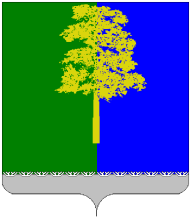 ХАНТЫ-МАНСИЙСКИЙ АВТОНОМНЫЙ ОКРУГ – ЮГРАДУМА КОНДИНСКОГО РАЙОНАРЕШЕНИЕОб установлении на межселенных территориях муниципального образования Кондинский район налога на имущество физических лиц В соответствии с Федеральными законами от 6 октября 2003 года               № 131-ФЗ «Об общих принципах организации местного самоуправления               в Российской Федерации», от 4 октября 2014 года № 284-ФЗ «О внесении изменений в статьи 12 и 85 части первой и часть вторую Налогового кодекса Российской Федерации и признании утратившим силу Закона Российской Федерации «О налогах на имущество физических лиц», Налоговым кодексом Российской Федерации, Законом Ханты-Мансийского автономного округа – Югры от 17 октября 2014 года № 81-оз «Об установлении единой даты начала применения на территории Ханты-Мансийского автономного округа – Югры порядка определения налоговой базы по налогу на имущество физических лиц исходя из кадастровой стоимости объектов налогообложения» и Уставом Кондинского района, Дума Кондинского района решила:Установить и ввести в действие с 1 января 2015 года                               на межселенных территориях муниципального образования Кондинский район налог на имущество физических лиц (далее – налог).Установить, что налоговая база по налогу в отношении объектов налогообложения определяется исходя из их кадастровой стоимости. Установить налоговую ставку 0,2 процента в отношении:жилых домов, жилых помещений;объектов незавершенного строительства в случае, если проектируемым назначением таких объектов является жилой дом;единых недвижимых комплексов, в состав которых входит хотя бы одно жилое помещение (жилой дом);гаражей и машино - мест;хозяйственных строений или сооружений, площадь каждого                             из которых не превышает 50 квадратных метров и которые расположены              на земельных участках, предоставленных для ведения личного подсобного, дачного хозяйства, огородничества, садоводства или индивидуального жилищного строительства.Решение Думы Кондинского района от 17 сентября 2014 года № 482 «Об установлении налога на имущество физических лиц на межселенных территориях Кондинского района» отменить.Признать утратившими силу:решение Думы Кондинского района от 15 ноября 2007 года № 467             «Об установлении налога на имущество физических лиц на межселенных территориях муниципального образования Кондинский район»;решение Думы Кондинского района от 16 сентября 2010 года № 1013 «О внесении изменений в решение Думы Кондинского района от 15 ноября 2007 года № 467 «Об установлении налога на имущество физических лиц на межселенных территориях муниципального образования Кондинский район»;решение Думы Кондинского района от 24 декабря 2013 года № 413            «О внесении изменений в решение Думы Кондинского района от 15 ноября 2007 года № 467 «Об установлении налога на имущество физических лиц            на межселенных территориях муниципального образования Кондинский района».Настоящее решение опубликовать в газете «Кондинский вестник»           и разместить на официальном сайте органов местного самоуправления Кондинского района.Настоящее решение вступает в силу не ранее чем по истечении одного месяца со дня его официального опубликования и не ранее 1 января 2015 года, за исключением части 4 настоящего решения, которая вступает              в силу после официального опубликования.Контроль за выполнением настоящего решения возложить                    на постоянную комиссию Думы Кондинского района по бюджету                           и экономике (А.О.Густов) и главу администрации Кондинского района М.В.Шишкина в соответствии с их компетенцией.Глава Кондинского района                                                                А.Н. Поздеевпгт. Междуреченский 26 ноября 2014 года№ 509